DefinitionsDeveloping Country— For IAWP purposes - Based on the “Gross National Income” as defined by the World Bank listing of economies, including all countries except those classified by the World Bank as “high income.” Per Diem—(For the current fiscal year at the time of application)Per Diem is a daily allowance for meals and based on USA Federal Per Diem rates.  (Per Diem Rates)Applicant—is a member of IAWP in good standingDepartment HeadFor the purposes of this grant application, department head means the applicant’s direct supervisor.  Global TimeTo ensure meeting deadlines for grant proposal consideration, please refer to the world clock.  (See World Clock)CST – Central Standard Time (North America)IAWPF Funding Policies and Guidelines for Grant ProposalsIAWPF provides grant support for:To determine and carry out the charitable and educational agenda of the management and membership of the IAWP.To educate and enlighten the public about women in police or in police-related activities throughout the world.To support the charitable, educational and professional development needs and activities of the various police affiliates, members, and membership of the IAWP in all locations. (including the IAWP "Adopt an Officer Program")To provide or conduct training conferences, programs and educational events and workshops relating to women police from anywhere in the world.To provide support directly and indirectly to policing functions and activities where charitable, educational or professional development need is demonstrated.To assist IAWP members to attend training or other educational events relating to women in policing. (including the IAWP International Scholarship Program)To identify, recognize and reward performance, distinction, and achievement among women in policing. (including the Heritage Recognition and Officer of the Year Award)The above may be reduced in any one year due to funding restrictions or other reasons.IAWPF’s primary funding purpose is to develop women in policing who are ineligible for funding through other entities.Applicants from developing countries are especially encouraged to apply.Applicants who demonstrate financial need will be given priority.Applicants are limited to one IAWPF grant per fiscal year.   IAWPF grants will be reviewed until all available funds have been allocated.IAWPF does not fund expenses incurred before an applicant is awarded funds (retroactive expenses). All expenses listed in the budget justification must be expenses that will be incurred after the grant is awarded.All funding proposals will be reviewed on an annual basis.  Applications will be submitted to email address grants@iawpf.org and must be received NO LATER THAN 12:00 PM CST on the listed deadline. Grant review meetings will take place the week following the deadline. These deadlines apply to all fundable projects.IAWPF Grants will be available only when finances permit and might not be offered every year.All IAWPF grants must include the following documents. Click here for a printable checklist.Project specific proposal. (Research, conference presentations and/or attendance, in-service-learning, or creative endeavor--tell us what you want to do.) Detailed and itemized budget justification.  Please include an itemized budget that shows all your calculations for figuring per diem, miscellaneous costs, etc. It is the applicant's responsibility to develop a budget that is complete and accurate. Any changes to a budget after the project is awarded, such as transfers between line items, must be pre-approved. For an example of a budget justification, click here.	For a source sheet for budget building featuring resources for travel, lodging, and 	logistics click here.	For a list of allowable and non-allowable expenses click here.	For a list of frequently asked questions, click here.Department, local IAWP affiliate president, or IAWP board member endorsement. It is the applicant's responsibility to ensure that their department head, president of affiliate organization, or IAWP board member provides a recommendation letter. Completed proposals are due by 12PM CST on the day of the deadline. It is expected that applicants request their recommendation letters at least three weeks in advance of the application deadline. We allow a 7-day grace period beyond the deadline to receive letters of recommendation, providing all other parts of the application have been completed and submitted by the due date. Grant proposals for which we do not receive a recommendation seven days beyond the original deadline will not be considered for funding.

The endorsing letter should describe: A The department head, IAWP affiliate president, or IAWP Board member's relationship with the applicant. This may include a history of the relationship that is relevant to the department head, affiliate president, or IAWP board member’s impression of the applicant and to the proposed project—explain that knowledge and its relevance. The arrangement for any collaboration on the proposed project between the department, IAWP affiliate, or IAWP board member and the applicant.The probability of the applicant's proposed activity to be successful. Applicants who are awarded funding through IAWPF will be required to sign a form agreeing to abide by the grant criteria and must submit the following documents within 30 days of the project/travel end date:A detailed budget outlining how the grant was spent to include all relevant receipts; The completed IAWPF Travel Expense Internal Form where applicable;A final report to include: cost benefit analysis, if a training event the numbers in attendance and a summary of the event evaluation, any specific benefits to IAWP, e.g. did it result in any new members for IAWP or an affiliate, where relevant?An article about the project/event to be written for IAWP’s magazine including pictures of the experience, if possible.A grant application review panel consisting of the IAWP 1st Vice President, Chair of the Board of Trustees and IAWP’s Sergeant-At-Arms will evaluate all applications received against the criteria, once the IAWPF Finance Committee have reviewed the budget proposal within the application. The budget review to be completed by 31st October in the year of application.Applicants will be notified of the final decision of the Review Panel by 30th November in the year the application was made. IAWPF Printable Checklist for Grant ProposalsProposals must includeCover letterApplication formProject specific proposal narrativeDetailed and itemized budget justificationList of additional funders and funding statusBrief description of key peopleDepartment head, IAWP Affiliate, or IAWP board member endorsement: letter(s) of recommendationGrant proposal submissions are to be emailed to grants@iawpf.org  Budget Justification Resource SheetThe following items must be itemized:Flight LodgingPer DiemGround Transportation (including trains and ferries)MaterialsOther (i.e. travel Visas, incidental expenses such as vaccinations necessary for trip)Each cost must be justified by an information source.Costs must be reasonable.Costs must consider funding limits.Sample Justification for an Exhibition:Poster printing costs: $100.00 (source Kinko's)Flight: $395.00 (American Airlines from Chicago to Atlanta, leaving 11/27 and returning 11/31. Source: Campus Travel).Per Diem: $212.00 (53.00 x 4) Ground Transportation Costs $178.00 (Bus from O'Hare $79.00 x 2 = $158.00, Airport taxi fares $20.00. Source: taxi company)Lodging: $1,200 ($300 per night x 4. (Source: Radisson Conference Center in Atlanta.)Total: $2,085.00Sources for Budget BuildingTravel ResourcesAmtrak, for travel in the US: http://amtrack.com/homeRail Europe, a comprehensive site for European rail travel: http://www.raileurope.comVia Rail, in Canada: http://www.viarail.ca/Travelocity for flights, lodging, car rental https://www.travelocity.com/Orbitz for flights, lodging, car rental https://www.orbitz.com/Airbnb, for unique accommodations across the world: https://www.airbnb.com/Expedia, a good resource for air, ground transportation, and hotels:  http://expedia.com/Trivago for lodging. http://www.trivago.com/Super Shuttle for ground transportation.  http://www.supershuttle.com/If attending a conference, check the conference website to find hotel suggestions, including the host hotel(s) and those in the surrounding area for special conference rates.Note:  These resources are not exhaustive.  Please use the resources available to you that provide you with the most economical expense for your proposal. Allowable and Non-Allowable Expenses Budget Basics--FAQ'sHow do I allow for things like fluctuating airfare prices?We recommend that you review your budget, particularly expenses such as airfare, immediately before you submit your application for review.  This way, you have the most accurate airfare and other expense information at the time of review.I forgot to include something in my budget, can my budget be increased after the submission?No.  Your application, including your budget, is considered final upon submission.If I'm applying to more than one funder, do I divide my budget by two (three or four)?No. Submit your budget in its entirety so that reviewers have an accurate understanding of your request.  Just as you wouldn't submit only part of your application, please don't try to divide your budget.The amount of my award on my award letter is different than the budget total that I submitted.  Why is that?Upon submission of your budget, it is reviewed by IAWPF's Finance Committee to ensure that the most economical choices and decisions are being made.  If the opportunity to save resources is identified, the budget will be adjusted.  Some items in your budget may be non-allowable (See Allowable vs. Non-Allowable criteria here).  Also, partial awards may be made due to limited funds IAWPF has to disperse.  If you wish more clarity or specific adjustment information, please contact the IAWPF Finance Chair.What if I lose a receipt (or several)?The IAWPF provides a form called the "Lost Receipt Affidavit" that you may fill out and sign in place of a lost receipt.When is my final report due?Your final report is due thirty days after the completion of your project.Grant Application FormAttach additional pages of project narrative to the application sheet.  See the following pages for instructions on how to complete narrative.Guide for Proposal NarrativePlease use the following outline as a guide to your proposal narrative. Please limit your narrative to six pages, excluding attachments. Also, include a cover letter with your application that introduces you, your proposal, and the link between your proposal and the mission of IAWPF, the organization to which you are applying. I. Applicant InformationBrief summary of applicant’s work history relevant to policing.Brief summary of applicant’s vision and goals for the project.Brief description of applicant’s current project or activities, including any service statistics and strengths or accomplishments. Please highlight new or different accomplishments, if any, upon which applicant has worked.Brief summary of applicant’s relationship with other organizations working with similar missions. What is your role relative to these organizations?II. Purpose of GrantIII. EvaluationPlease describe your criteria for success. What do you want to happen as a result of your activities? You may find it helpful to describe both immediate and long-term effects.How will you measure these changes?Who will be involved in evaluating this work (staff, board, constituents, community, and/or consultants)?What will you do with your evaluation results?Consider an article for IAWP’s WomenPolice magazine.IV. AttachmentsGenerally, the following attachments are required:Finances Project Budget, including income and expenses.Additional funders. List names of corporations and foundations from which you are requesting funds, with dollar amounts, indicating which sources are committed or pending.Brief description of key people, including qualifications relevant to the specific request.V.   Proposal ChecklistCover letter.Application form.Proposal narrative.Project budget List of additional funders.Brief description of key people.Department head, IAWP Affiliate, or IAWP board member endorsement: letter(s) of recommendationVI.    Project BudgetThis format is optional and can serve as a guide to budgeting. If you already prepare project budgets that contain this information, please feel free to submit them in their original forms. Feel free to attach a budget narrative explaining your numbers if necessary.INCOMEEXPENSESProject Period (month of project start)Deadline 
(By 12:00 PM CST)After January 1st in any yearSeptember 30, the previous year
Allowable ExpensesNon-Allowable ExpensesRound trip airfare, ground transportation to get to and from the airport or train station, train travel, and public transportation.Mileage, if using your personal car, at the current USA federal rate.  Mileage Rates (Total must not exceed cost of airfare or train travel to destination.)Rental car + gasoline.  The per mile rate does not apply if using a rental vehicle.Lodging.Per Diem.  A daily allowance for meals based on USA Federal Per Diem rates.  (Per Diem Rates)Conference registration fees and/or related conference preparation expenses, such as photocopying, poster printing, etc.Vaccinations and universal medical insurance.  IAWPF may fund Visa and passport fees for longer-term projects, internships and in-service learning.Tuition or any "program fees" charged to IAWP members by volunteer, immersion, or in-service learning organizations that do not apply to direct costs.Gasoline or any car repair or maintenance costs that are incurred, e.g. flat tire replacement, oil changes, etc., if you're using your personal car.Personal care items such as toiletries or laundry supplies.Stipends or wages.Meals for anyone other than the grant recipient, unless relevant to the project purpose.  In that event, name, title, organization, and project-related purpose of the meal must be provided in the originally submitted budget.  Still may not exceed per diem.Durable equipment such as audio and video recorders, books, computer software or hardware, digital cameras, etc. (Capital assets)Alcohol.Date of application:Date of application:Date of application:Application submitted to:Application submitted to:Application submitted to:Application submitted to:Application submitted to:Application submitted to:Applicant InformationApplicant InformationApplicant InformationApplicant InformationApplicant InformationApplicant InformationApplicant InformationApplicant InformationApplicant InformationName of applicant:Name of applicant:Name of applicant:Name of applicant:Name of applicant:Name of applicant:Name of applicant:Name of applicant:Name of applicant:Address, City, State, Postal Code, Country:Address, City, State, Postal Code, Country:Address, City, State, Postal Code, Country:Address, City, State, Postal Code, Country:Address, City, State, Postal Code, Country:Address, City, State, Postal Code, Country:Address, City, State, Postal Code, Country:Address, City, State, Postal Code, Country:Address, City, State, Postal Code, Country:Title:Title:Title:Phone:Phone:Phone:Cell Phone:Cell Phone:Cell Phone:Police Agency:Police Agency:Police Agency:Department Head:Department Head:Department Head:Department Head:Department Head:Department Head:Dept. Phone:Dept. Phone:Dept. Phone:Website:Website:Website:Website:Website:Website:Is applicant a member of IAWP?Yes  Yes  Yes  NoIAWP Affiliate recommendation?YesYesYesNoAffiliate Name:Affiliate Name:Affiliate Name:Affiliate Name:IAWP board member recommendation?YesYesYesNoBoard Member Name:Board Member Name:Board Member Name:Board Member Name:Proposal InformationProposal InformationProposal InformationProposal InformationProposal InformationProposal InformationProposal InformationProposal InformationProposal InformationPlease give a 2-3 sentence summary of your funding request:Please give a 2-3 sentence summary of your funding request:Please give a 2-3 sentence summary of your funding request:Please give a 2-3 sentence summary of your funding request:Please give a 2-3 sentence summary of your funding request:Please give a 2-3 sentence summary of your funding request:Please give a 2-3 sentence summary of your funding request:Please give a 2-3 sentence summary of your funding request:Please give a 2-3 sentence summary of your funding request:Population served:Population served:Population served:Population served:Geographic area served:Geographic area served:Geographic area served:Geographic area served:Geographic area served:Funds are being requested for (check one) Note: Please be sure that IAWPF funds the type of support you are requesting. Funds are being requested for (check one) Note: Please be sure that IAWPF funds the type of support you are requesting. Funds are being requested for (check one) Note: Please be sure that IAWPF funds the type of support you are requesting. Funds are being requested for (check one) Note: Please be sure that IAWPF funds the type of support you are requesting. Funds are being requested for (check one) Note: Please be sure that IAWPF funds the type of support you are requesting. Funds are being requested for (check one) Note: Please be sure that IAWPF funds the type of support you are requesting. Funds are being requested for (check one) Note: Please be sure that IAWPF funds the type of support you are requesting. Funds are being requested for (check one) Note: Please be sure that IAWPF funds the type of support you are requesting. Funds are being requested for (check one) Note: Please be sure that IAWPF funds the type of support you are requesting. Training/EducationTraining/EducationSupport to LE functions Support to LE functions Support to LE functions Support to LE functions Support to LE functions Capital Capital Project/program supportProject/program supportTechnical assistanceTechnical assistanceTechnical assistanceTechnical assistanceTechnical assistanceOther (list) Other (list) Project dates (if applicable) From __________ To __________Project dates (if applicable) From __________ To __________Project dates (if applicable) From __________ To __________Project dates (if applicable) From __________ To __________Project dates (if applicable) From __________ To __________Project dates (if applicable) From __________ To __________Project dates (if applicable) From __________ To __________Fiscal Year end:Fiscal Year end:Budget (in US Dollars)Budget (in US Dollars)Budget (in US Dollars)Budget (in US Dollars)Budget (in US Dollars)Budget (in US Dollars)Budget (in US Dollars)Budget (in US Dollars)Budget (in US Dollars)Dollar amount requested:Dollar amount requested:Dollar amount requested:Dollar amount requested:Dollar amount requested:Dollar amount requested:Dollar amount requested:Dollar amount requested:$Total budget:Total budget:Total budget:Total budget:Total budget:Total budget:Total budget:Total budget:STotal project budget (for support other than general operating)Total project budget (for support other than general operating)Total project budget (for support other than general operating)Total project budget (for support other than general operating)Total project budget (for support other than general operating)Total project budget (for support other than general operating)Total project budget (for support other than general operating)Total project budget (for support other than general operating)$AuthorizationAuthorizationAuthorizationAuthorizationAuthorizationAuthorizationAuthorizationAuthorizationAuthorizationApplicant’s Name (printed or typed):Applicant’s Name (printed or typed):Applicant’s Name (printed or typed):Applicant’s Name (printed or typed):Applicant’s Name (printed or typed):Applicant’s Name (printed or typed):Applicant’s Name (printed or typed):Applicant’s Name (printed or typed):Applicant’s Name (printed or typed):Applicant’s Signature:Applicant’s Signature:Applicant’s Signature:Applicant’s Signature:Applicant’s Signature:Applicant’s Signature:Applicant’s Signature:Applicant’s Signature:Applicant’s Signature:SourceAmount (USD)SupportGovernment grants$Foundations$Corporations$United Way or other federated campaigns$Individual contributions$Fundraising events and products$Membership income$In-kind support$Investment income$RevenueGovernment contracts$Earned income$Other (specify)$$Total Income$ItemAmount (USD)%FT/PTSalaries and wages (breakdown by individual position and indicate full- or part-time.)$$$$$SUBTOTAL$Insurance, benefits and other related taxes$Consultants and professional fees$Travel$Equipment$Supplies$Printing and copying$Telephone and fax$Postage and delivery$Rent and utilities$In-kind expenses$Depreciation$Other (specify)$$Total Expense$Difference (Income less Expense)$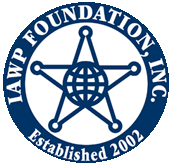 